ГРАФИКпроведения очередных заседаний Контрольной комиссии Некоммерческого партнерства «Саморегулируемая организация «Республиканское объединение строителей Алании» (НП СРО РОСА) на второе полугодие 2014 годагор. Владикавказ, 2014 год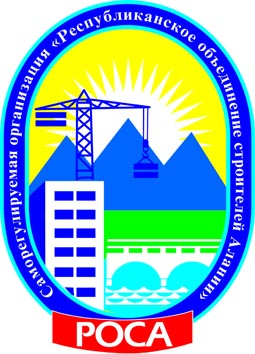 УТВЕРЖДЕН                         Решением Контрольной комиссии Некоммерческого партнерства «Саморегулируемая организация «Республиканское объединение строителей Алании»Протокол №6(28) от «27» июня 2014 годПредседатель Контрольной комиссии НП СРО РОСА                     _____________________________В.Б. Медведев№п/пДата проведенияВремя и место проведенияРассматриваемые вопросы129 августа 2014 года16 часов 00 минут, зал заседаний НП СРО РОСА(РСО-Алания, г. Владикавказ, ул. Чкалова, 41 «а»)Заседание КК НП СРО РОСАпо рассмотрению материалов проверок членов НП СРО РОСА проведённых Исполнительной дирекцией Партнерства в июле  2014 года226 сентября  2014 года16 часов 00 минут, зал заседаний НП СРО РОСА(РСО-Алания, г. Владикавказ, ул. Чкалова, 41 «а»)Заседание КК НП СРО РОСАпо рассмотрению материалов проверок членов НП СРО РОСА проведённых Исполнительной дирекцией Партнерства в августе  2014 года331 октября 2014 года16 часов 00 минут, зал заседаний НП СРО РОСА(РСО-Алания, г. Владикавказ, ул. Чкалова, 41 «а»)Заседание КК НП СРО РОСАпо рассмотрению материалов проверок членов НП СРО РОСА проведённых Исполнительной дирекцией Партнерства в сентябре  2014 года428 ноября 2014 года16 часов 00 минут, зал заседаний НП СРО РОСА(РСО-Алания, г. Владикавказ, ул. Чкалова, 41 «а»)Заседание КК НП СРО РОСАпо рассмотрению материалов проверок членов НП СРО РОСА проведённых Исполнительной дирекцией Партнерства в октябре 2014 года526 декабря 2014 года16 часов 00 минут, зал заседаний НП СРО РОСА(РСО-Алания, г. Владикавказ, ул. Чкалова, 41 «а»)Заседание КК НП СРО РОСАпо рассмотрению материалов проверок членов НП СРО РОСА проведённых Исполнительной дирекцией Партнерства в ноябре  2014 года630 января  2015 года16 часов 00 минут, зал заседаний НП СРО РОСА(РСО-Алания, г. Владикавказ, ул. Чкалова, 41 «а»)Заседание КК НП СРО РОСАпо рассмотрению материалов проверок членов НП СРО РОСА проведённых Исполнительной дирекцией Партнерства в декабре  2014 года